Final Learning Symposium  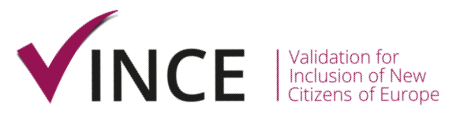 Barcelona, Thursday 14 November 20192019 eucen Autumn Seminar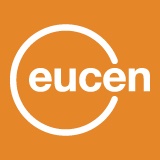 Learning for Entrepreneurship: 
A Global Citizen perspectiveBarcelona, Thursday 14-15 November 2019BSM, Balmes 132, 08008 Barcelona | SpainREGISTRATION FORMPERSONAL DETAILSNOTE: Your email address will be included in EUCEN’s distribution list, used exclusively to disseminate EUCEN events and news of high interest in the field of LLL. Tick this box  if  you do not wish to be added to EUCEN’s mailing list. *	Your name, surname, organisation and country will be part of the list of participants distributed to participants to this event. Tick this box  to be excluded from this list.OPTIONS FOR PARTICIPATION (see overleaf what each option includes)1 Link to the “General Terms and Conditions” http://www.eucen.eu/files/TermsConditions_eucen_events_2015.pdf HELP US - SELECT YOUR TWO PREFERED TOPICS OF THIS YEAR’S AUTUMN SEMINAR:World Citizenship Citizen Science Development of Micro-Enterprises 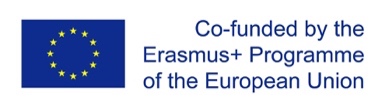 1. What does my registration only for the VINCE Symposium include?Activity co-financed by the Erasmus+ project 2016-3165/001-001- access to the plenaries and workshops planned for Thursday 14 November 2019- one coffee break in the morning and one in the afternoon on Thursday 14 November 2019- some appetizers at lunch time- a certificate of participation2. What does my registration only for the Autumn Seminar include?- the possibility to present your work and have a full paper included in the next eJournal of ULLL 
please see the Call for Contributions at http://eucenstudies.eucen.eu- access to the plenaries and workshops starting after 14:30 on Thursday 14 November 2019- one coffee break in the afternoon of Thursday 14 November 2019- dinner on Thursday 14 November 2019- access to the plenaries and workshops on Friday 15 November 2019- one coffee break in the morning and one in the afternoon on Friday 15 November 2019- lunch on Friday 15 November 2019- a certificate of participation3. What does my registration as Accompanying person include?- ONLY dinner on Thursday 14 November 2019 (i.e. accompanying persons are not participants to the seminar and cannot attend the sessions or join coffee breaks/lunch)To benefit from the Early Bird registration fee, send your registration form fully filled in together with the proof of your bank transfer make to the account shown below. Only members up-to-date in subscription fees can benefit from the eucen-members reduced registration fee. Registration forms can only be processed if the acceptance box of the Terms and Conditions of eucen events has been ticked and the form has been signed. Registration forms must be filled in completely in order to be processed. You will be registered only when you have received confirmation from eucen. If you do not receive confirmation within 7 days, please contact events@eucen.eu. Thank you.  Please return this form to events@eucen.eu to complete the registration process – Thank you You can contact events@eucen.eu, if you have any questions or need help.Title (Mr/Ms/Dr/Prof.…)Name*Name*Surname*Job title (Director/Lecturer…)Organisation*CityCountry*Country*Country*EmailTelephoneFaxFaxAny special needs? 
(e.g. vegetarian food)Yes, I want to attend the VINCE final symposium on Thursday 14 November 2019FREEParticipation at the 2019 eucen Autumn Seminar. Choose only one possibility for this option:Participation at the 2019 eucen Autumn Seminar. Choose only one possibility for this option:Participation at the 2019 eucen Autumn Seminar. Choose only one possibility for this option:- I will not participate in the Autumn Seminar0€- Registration Fee to the seminar. EUCEN MEMBERS EARLY BIRD FEE PAYMENT 220€- Registration Fee to the seminar. NON-MEMBERS EARLY BIRD FEE PAYMENT 250€- Registration Fee received AFTER 05 October 2019. EUCEN MEMBERS250€- Registration Fee received AFTER 05 October 2019. NON-MEMBER OF EUCEN 280€Accompanying person attending ONLY the social activities of the Autumn Seminar 50€ADD UP YOUR CHOICES AND WRITE THE TOTAL TO PAY HERE       €I HAVE READ AND I ACCEPT THE TERMS AND CONDITIONS OF EUCEN CONFERENCES AND EVENTS 1I HAVE READ AND I ACCEPT THE TERMS AND CONDITIONS OF EUCEN CONFERENCES AND EVENTS 1 DATESIGNATUREMethod of payment - we only accept bank transfers to the following bank account:Bank –  ING (Rue des Wallons, 2 – B-1348 Louvain-la-Neuve. Belgium)Account holder – EUCEN (European University Continuing Education Network)Account number – 340-1508497-88    |    IBAN – BE56 3401 5084 9788    |    BIC (SWIFT) – BBRUBEBBPlease quote the reference – “2019seminar” and your Surname.To guarantee your registration, we kindly request you to make full payment of the amount immediately and attach proof of payment to your registration form. An invoice will be sent to you on receipt of your payment. Thank you. All bank charges arising from transfers are to be paid by the participant.